.Sequence: AAA B B (Restart A after 16 counts) AAA BBB A BB APART A (32 COUNTS)A1: RIGHT CROSS ROCKSTEP, RIGHT SIDE SHUFFLE STEP, STEP TURN ½, TO RIGHT,STEP TURN ½ TO RIGHTA2: LEFT ROCKING CHAIR, LEFT GRAPE VINE , SCUFF RIGHT TURNING ¼ TO LEFTA3: STEP RIGH, HOLD, TURN ½ TO LEFT,HOLD, V STEP ON HEELS (OUT,OUT,IN.IN)A4: KICKBALL CHANGE RIGHT, KICKBALLCHANGE RIGHT, JAZZ BOX RIGHTPART B (32 COUNTS)B1: RIGHT SHUFFLE FRW, LEFT SHUFFLE FRW, RIGHT ROCKSTEP FRW, RIGHT COASTER STEPB2: STEP TURN ¼ TO RIGHT, JAZZBOX, RIGHT STOMP UP, RIGHT JUMP ROCK BACKB3: DIAGONAL STEP RIGHT FRW, LEFT TOUCH, DIAGONAL STEP LEFT FRW, RIGHT TOUCH, DIAGONAL RIGHT STEP BACK, LEFT TOUCH, DIAGONAL LEFT STEP BACK, RIGHT TOUCH (CLAP HANDS ON TOUCHES)B4: SIDE RIGHT ROCK STEP, RIGHT COASTER STEP, SIDE LEFT ROCK STEP, LEFT COASTER STEPON THE FINAL AFTER LEFT ROCKING CHAIR (FIRST 4 COUNTS SECTION 2, PART A) MAKE A TURN ½ TO LEFT (LEFT STEP BACK TURNING ½ TO LEFT), RIGHT STOMP.Stepsheets written by Marilù Teseowww.italiancountryfamily.com marilu.teseo@alice.itFamily & Friends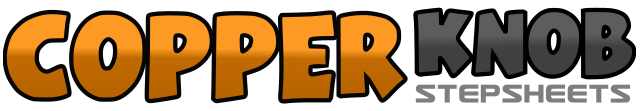 .......Count:64Wall:4Level:Phrased Intermediate.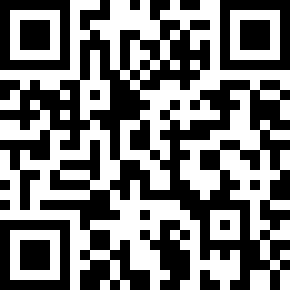 Choreographer:Lorena Fava (IT) - March 2017Lorena Fava (IT) - March 2017Lorena Fava (IT) - March 2017Lorena Fava (IT) - March 2017Lorena Fava (IT) - March 2017.Music:Ex's & Oh's - Elle KingEx's & Oh's - Elle KingEx's & Oh's - Elle KingEx's & Oh's - Elle KingEx's & Oh's - Elle King........1-2Cross right step over left, replace weight on left3&4Step right on the right, step left beside right, step right to the right5-6Step left frw, turn ½ to right (weight on right)7-8Step left frw, turn ½ to right (weight on right)1-2Step left frw, replace weight on right3-4Step left back, replace weight on right5-6Step left to the left, cross right behind left7-8Step left to the left,scuff right heel turning ¼ to left1-2Step right frw, hold3-4Turn ¼ to left, hod5-6Step diagonally frw on right heel, step diagonally frw on left heel7-8Step back and in on Right fott, step left next to right foot1&2Kick right frw, step right next left, replace weight on left3&4Kick right frw, step right next left, replace weight on left5-6Cross right on left foot, step left back7-8Step right besideleft, close left next right (weight on left)1&2Step right frw, step left beside right, step right frw3&4Step left frw, step rightbeside right, step left frw5-6Step right frw, replace weight on left foot7&8Step right back, step left next to right, step right frw1-2Step left frw, turn ¼ to right (weight on right foot)3-4Cross left to right, , step right back5-6Step left beside left, close right next right (weight on left)7-8Step right back jumping ,replace left frw1-2Step right diagonal frw, touch left next to right and clap3-4Step left diagonal frw, touch right next to left and clap5-6Step right diagonal back, touch left next to right and clap7-8Step left diagonal back, touch right next to left and clap1-2Step right to the right, replace weight on the left foot3&4Step right back, step left back next right, step right frw5-6Step left to the left, replace weight on the right foot7&8Step left back, step right back next right, step left frw